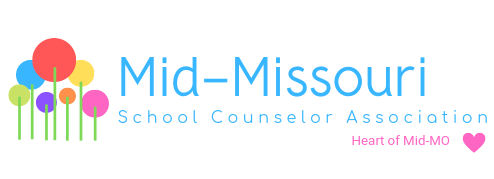 Retiring Counselor RecognitionSpring 2020Complete this form if you know of a school counselor retiring in your school/district.Return by January 30th of each yearEmail to Carolyn Roof, MMSCA VP Professional Recognition:croof@stephens.eduRetiring Counselor Name:School:Job Title:School Address:# of Years in Education:# of Years as a Counselor:Brief Summary of Educational Experience or Attach Resume:Brief Summary of Educational Experience or Attach Resume: